The Moodle2Word format lets you create Multiple Choice, Multiple Answer, True/False, Matching, Short Answer, All-or-Nothing Multiple Choice, Essay and Select Missing Word questions types using a simple, human-readable format that you can save word document (.docx) file and import into a Moodle.STEP 1: Download the templateDownload moodle2WordInstaller_v3_4wd.docm and moodleQuestion.dotx files from LASU CBT COURSES EXAMINATION TEMPLATE https://lasu.edu.ng/cbt_format/ STEP 2: Install the templateDouble-Click on moodle2WordInstaller_v3_4wd.docm file to open and install the template.The page loads and you get a security warning as shown in the image below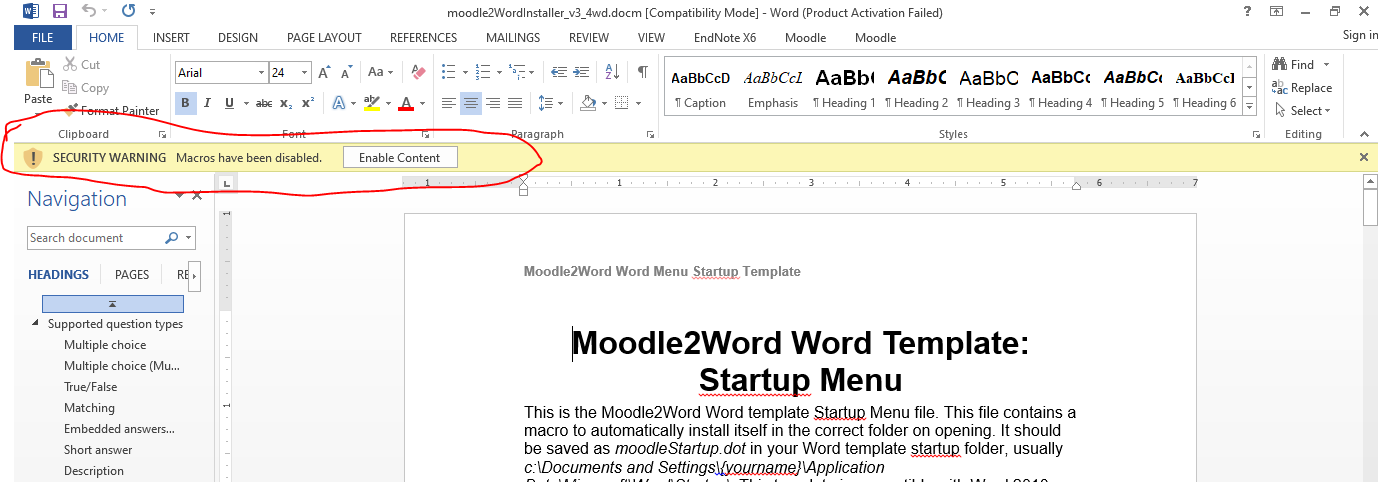 Click on the Enable Content button to allow the macro embedded in the template to run.Once the macro is enabled, a dialog requesting the user to install the template is displayed as shown in the image below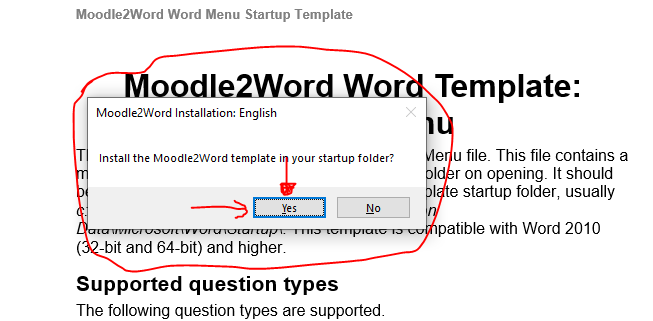 Click on the yes button to allow the installationFollow any further instruction(s)Restart your Microsoft Word applicationSTEP 3: Start setting your questionsLaunch Microsoft wordIf the template is properly installed, a Moodle tab menu added to the menu bar will be displayed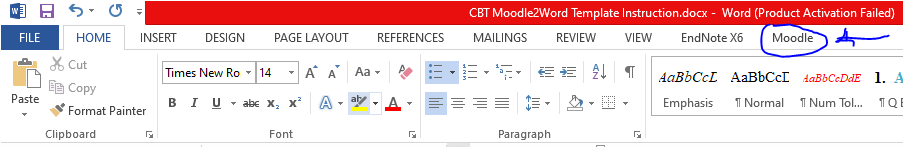 Click on the Moodle menu tab at the topUnder the File/Category Management sub-menu, click on the New Question File menuA Save As File Dialog is displayed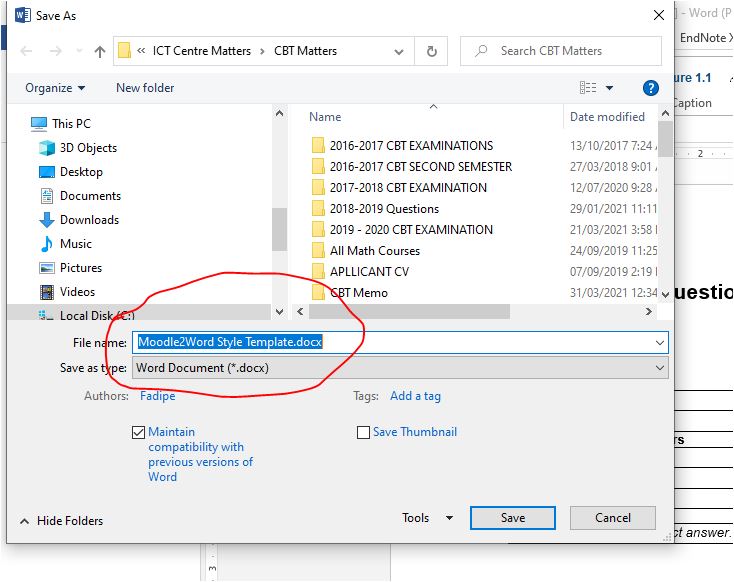 Change the default name to reflect the name of the file (course)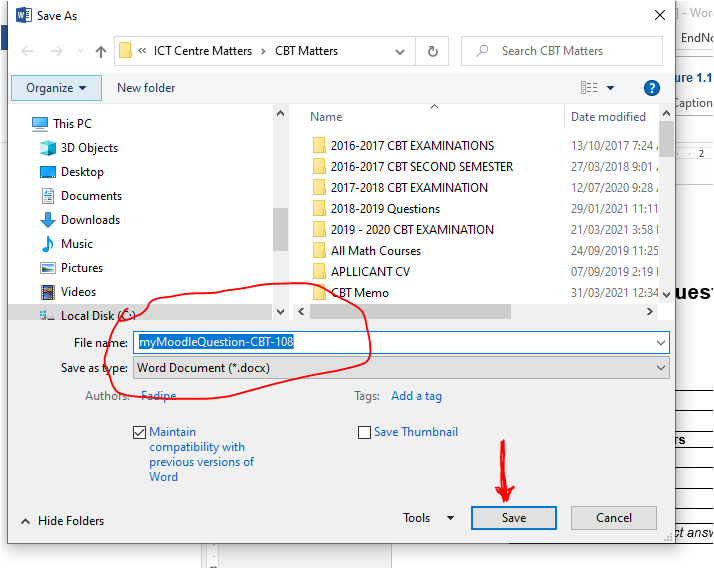 Click on the Save button to save the fileA file with the same name as typed in the dialog box is displayed and ready for use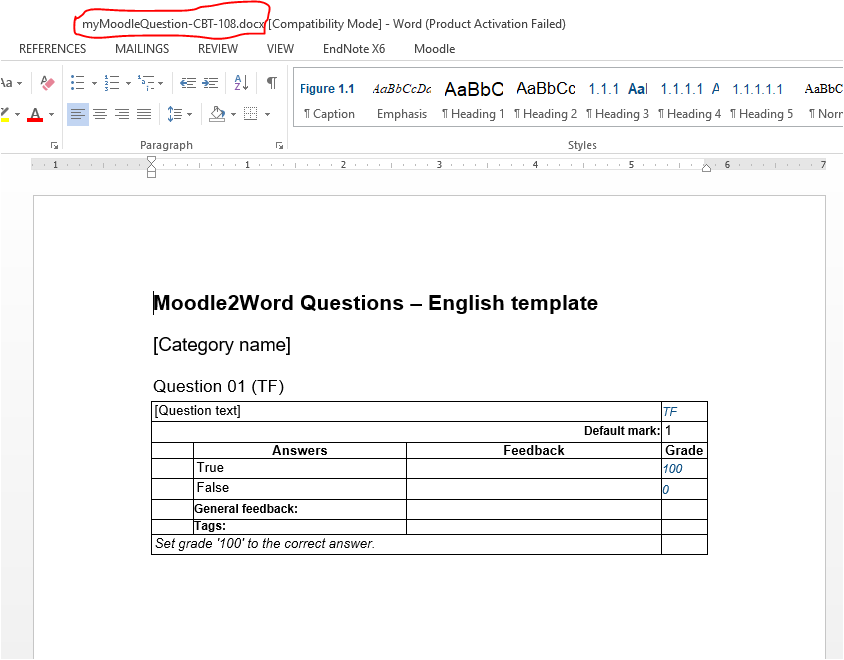 To design a question, type your question in the [Question Text] row provided in the table; and type 100 in the Grade Column as the value corresponding to the right choice in the intersection box between the Answer Column and the Grade Column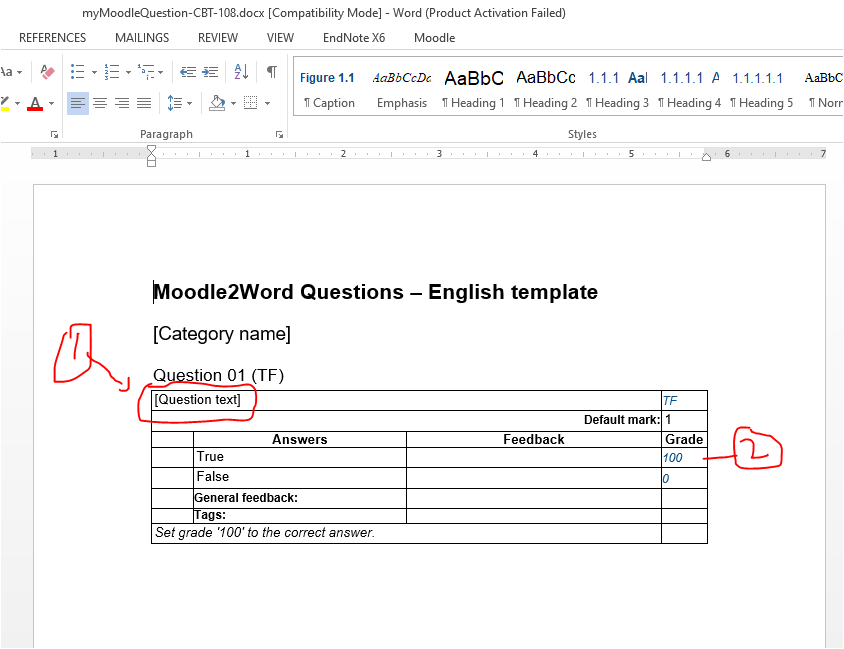 To start a new questionClick on the Moodle Menu tabUnder the Add Question sub-menu, click on the question type choice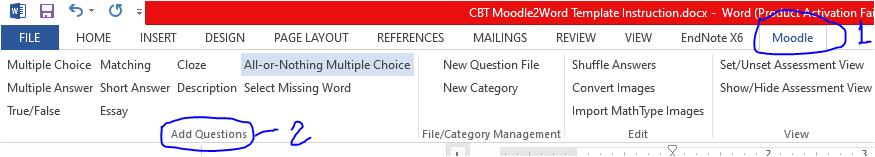 For Multiple Choice question type, click on the Multiple Choice question button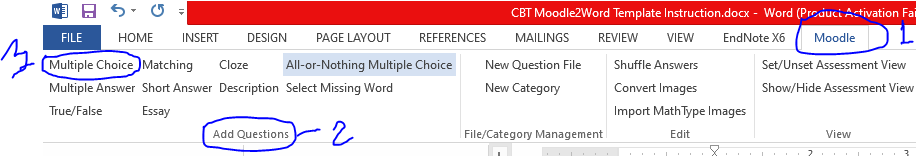 The question template corresponding to the question type i.e. multiple choice is displayed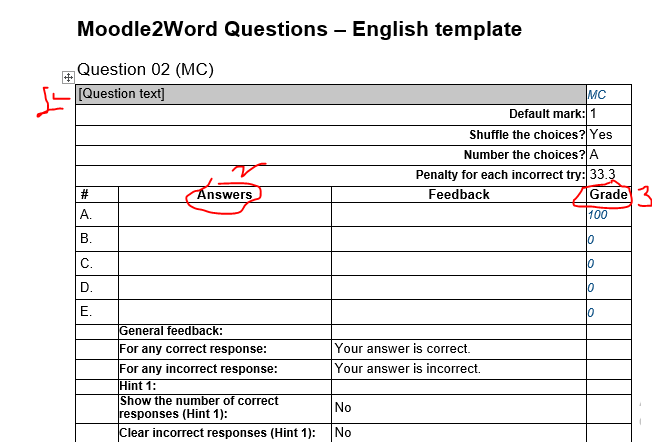 Type in your question in the box provided (1)Type in your choices in the boxes provided under the Answers Column (2)Type in the corresponding grades (either 100 or 0) in the Grade Column (3)Repeat Step I – VII for subsequent questionsDownload and View tutorial videos on LASU site for further instructions.